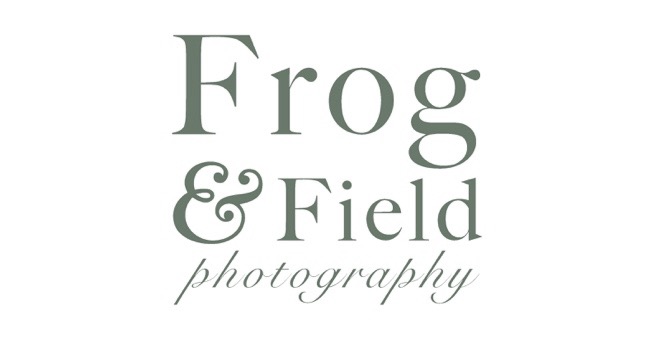 Booking Form: Abi MartinProposed Session Date: 12th May 2018Equine 1 Hour Portrait Session: 			PRIZETravel:							NONETo include 5 Watermarked Images for use on Social MediaFurther images are available post shootDate is not guaranteed until Session Fee has been paidMany thanks for your time and I look forward to working with you SamContact Details: 07736736341 or Samantha@frogandfield.co.ukPlease allow 2 hours for your shoot. Outfit changes are encouraged and ridden images are also welcome. If doing ridden images, please ensure your horse’s tack is clean with a suitable saddle cloth etc. Depending on the horse’s temperament we may do ridden first. For more information and commonly asked questions please visit our Websitewww.frogandfield.co.ukPlease note Frog and Field do not take responsibility for horse or rider during a shoot and participating parties should act appropriately and within their own limits.    Samantha Thompson of Frog and Field Photography20 Lakeside, Kent, ME6 5LDPhone: 07736736341PHOTOGRAPHIC RELEASE FORMClient Name: Nicola Jarvis	Horse Name: Choocywoccy Do-DahLocation of Shoot: AshfordDate of shoot: 15th May 2018I, the Client, grant to Samantha Thompson, the Photographer, the right to take photographs of me and my property, including, but not limited to my horse(s), in connection with the above identified subject. I authorize Samantha Thompson, it’s assigns and transferees to copyright, sell, use and publish the same in print and/or electronically.I agree that Samantha Thompson may use photographs of me, with or without my name and for any lawful purpose, including, for example, such purposes as publicity, illustration, advertising and web content. CLIENTS OVER 18 OR Parent or legal guardian must sign below after reading this entire document. SIGNER STATEMENT OF AWARENESSI, THE UNDERSIGNED, HAVE READ AND DO UNDERSTAND THE FOREGOING AGREEMENTS, WARNINGS RELEASE AND ASSUMPTION OF RISK. I FURTHER ATTEST THAT ALL FACTS RELATING THE CLIENT ARE TRUE AND ACCURATE.Signature:(If under 18, parents MUST sign)Date: Please complete the following questions and return to me to enable your shoot to run as smoothly as possibleContact Phone number: Name: Email address for PayPal Invoice: Address of yard/Location of shoot: A brief description of how to get there:Any special considerations, for example guard dogs or hard to find:Horse/s Name: Tell me a little bit about them, for example how long you have had them and what you like to do with them etc.Would you like to be in the pictures? 